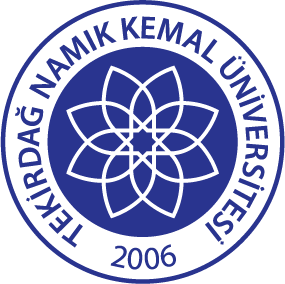 TEKİRDAĞ NAMIK KEMAL ÜNİVERSİTESİULUSLARARASILAŞMA POLİTİKASITekirdağ Namık Kemal Üniversitesi’nin uluslararasılaşma politikası Üniversitemiz misyon ve vizyonuna uygun olacak şekilde;Tekirdağ Namık Kemal Üniversitesi’nin uluslararası tanınırlık, prestij ve saygınlık düzeyini arttırma; uluslararası işbirlikleri, ortaklıklar ve uluslararası programlarda tercih edilen bir üniversite olma hedefleri doğrultusunda,Uluslararası kurum ve kuruluşlar ile işbirliğini geliştirmeyi, yaygınlaştırmayı,Uluslararası öğrenci ve öğretim elemanı sayısını artırmayı,Uluslararasılaşma kültür ve bilincinin gelişmesi amacıyla uluslararası seminer, sempozyum, kongre vb. akademik etkinliklere ev sahipliği yapmayı, Öğrenci, akademik ve idari personelin uluslararası projeler ve değişim programlarına katılımını desteklemeyi ve artırmayı,Öğretim elemanlarının araştırma-geliştirme çalışmaları ve projelerde uluslararası fonlara başvurmalarını teşvik etmeyi ve desteklemeyi,Uluslararası değişim programları için bilişim araçlarını etkin bir şekilde kullanarak yabancı dilde ders programları oluşturma ve geliştirmeyi,hedefleyen etkin bir sistemi oluşturmayı, geliştirmeyi ve devamlı kılmayı kapsar.